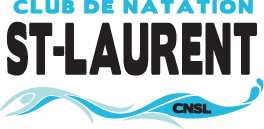 2e Intra-Club CNSL 2018DATE:Mercredi le 25 avril 2018ENDROIT:Complexe Sportif de Saint-Laurent 	2385, boul. Thimens, Saint-LaurentINSTALLATIONUn bassin de 25m, 8 couloirsAUTORISATIONCette compétition est sanctionnée par la Fédération de Natation du Québec.ÉLIGIBILITÉTous les nageurs inscrits compétitif à la Fédération de Natation du Québec et membre du Club de Natation Saint-Laurent. Cette rencontre se veut une première expérience pour nos nouveaux nageurs et une opportunité de réaliser des standards provinciaux pour nos anciens comme pour nos nouveaux nageurs.INSCRIPTIONSTous les nageurs pourront s’inscrire à 3 épreuves individuelles.  FRAIS D'INSCRIPTIONGratuit pour tous les nageurs/nageuses. (les frais fixes de la FNQ de participation de 3.50$ seront assumés par le Club)DATE LIMITE DES INSCRIPTIONSLes inscriptions devront être soumises via le logiciel Splash Team Manager au plus tard le 14 octobre prochain.DÉROULEMENTToutes les épreuves se nageront en mode mixte et sénior selon les temps d’entrée fournis.Toutes les épreuves se nageront en finale par le temps.PROGRAMME DE LA SESSION                17h00– 17h20 ÉchauffementÉpreuve 1 	400m QNIÉpreuve 2	50m LibreÉpreuve 3  	200m QNIÉpreuve 4 	100m DosÉpreuve 5 	100m BrasseÉpreuve 6  	100m LibreÉpreuve 7  	100m PapillonÉpreuve 8	200m LibreÉpreuve 9	200m BrasseÉpreuve 19 	200m Dos*Seulement les 11ans et plus peuvent s’inscrire 400m.RÈGLEMENTS DE LA RENCONTRETous les règlements de Natation Canada et de la FNQ en vigueur doivent être respectés.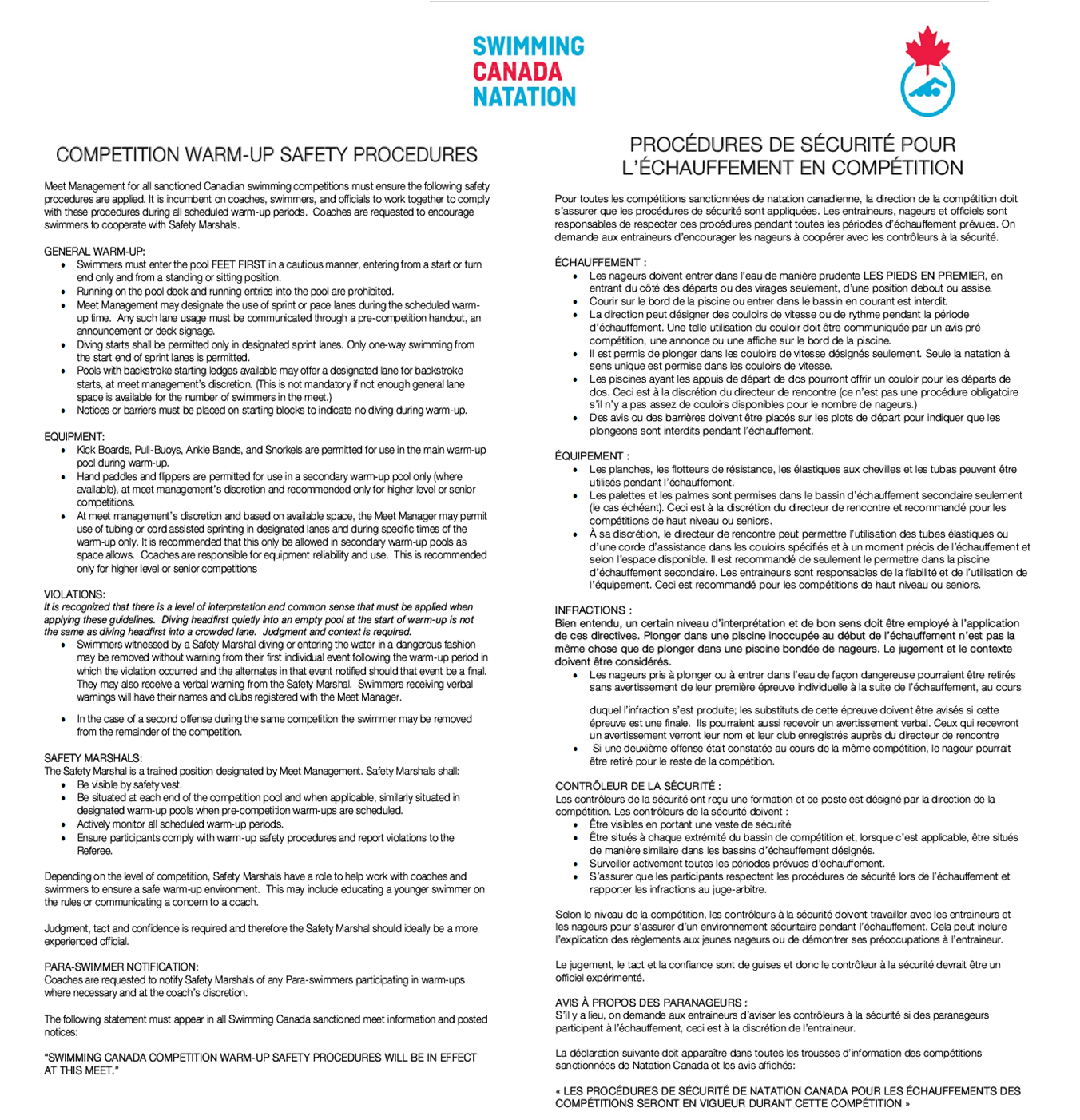 Bonne compétition à tous !